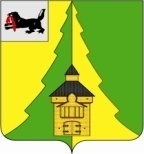 Российская ФедерацияИркутская областьНижнеилимский муниципальный районАДМИНИСТРАЦИЯПОСТАНОВЛЕНИЕОт03.10.2016г. № 742г. Железногорск–ИлимскийО внесении изменений  в постановление  администрации Нижнеилимского муниципального района от 14.11.2012 г.№ 1486 «Об утверждении административного регламента  предоставления муниципальной услуги «Предоставление сведений из информационной системы обеспечения градостроительной деятельности» Руководствуясь  Федеральным законом РФ от 09.06.2016 года № 516 «Об утверждении правил осуществления взаимодействия в электронной форма граждан (физических лиц) и организаций с органами государственной власти, органами местного самоуправления, с организациями, осуществляющими в соответствии  с федеральными законами отдельные публичные полномочия», Федеральным законом от 06.10.2003 N 131-ФЗ «Об общих принципах организации местного самоуправления в Российской Федерации»,  Уставом муниципального образования «Нижнеилимский район», администрация Нижнеилимского муниципального района,ПОСТАНОВЛЯЕТ:           1.Внести следующие изменения в постановление от 14.11.2012 г. № 1486 «Об утверждении административного регламента  предоставления муниципальной услуги «Предоставление сведений из информационной системы обеспечения градостроительной деятельности» в редакции постановления от 03.07.2015 г. № 845 администрации Нижнеилимского муниципального района  «О внесении изменений  в административный регламент администрации Нижнеилимского муниципального района по предоставлению муниципальной услуги «Предоставление сведений из информационной системы обеспечения градостроительной деятельности» :1.1.В приложении Административный регламент администрации Нижнеилимского муниципального района по предоставлению муниципальной услуги «Предоставление сведений из информационной системы обеспечения градостроительной деятельности»:          1.1.1. Абзац 2 пункта 2.11 главы 2 изложить в  следующей редакции:«Информацию о порядке предоставления муниципальной услуги  заявитель может получить непосредственно в помещении Отдела, с использованием средств телефонной связи, электронного информирования, в том числе через официальный сайт администрации Нижнеилимского муниципального района в информационно-телекоммуникационной сети «Интернет» – http://nilim.irkobl.ru, официальный сайт МФЦ, а также через региональную государственную информационную систему «Региональный портал государственных и муниципальных услуг Иркутской области» в информационно-телекоммуникационной сети «Интернет» - http://38.gosuslugi.ru (далее – Портал), либо  информационном стенде, находящемся в здании администрации района, в коридоре первого этажа около кабинета № 116, на котором  размещается следующая информация:»         1.1.2.Абзац 1 пункта 2.13 главы 2 изложить в следующей редакции:«Информирование заявителей о порядке предоставления муниципальной услуги осуществляется в помещениях, в которых предоставляется муниципальная услуга, с использованием информационно-коммуникационной сети «Интернет - http://nilim.irkobl.ru, официального сайта МФЦ, через Портал, по телефону».        1.1.3.Подпункт 3.3.1 пункта 3.3  главы 3 дополнить абзацем 7, следующего содержания: « - через Портал».         1.1.4. Подпункт 3.4.3 пункта 3.4  главы 3 изложить в следующей редакции:«При наличии оснований для отказа в предоставлении муниципальной услуги, указанных в п.2.8 настоящего административного регламента, Специалист  в течение 5 рабочих дней, подготавливает  уведомление о мотивированном отказе в предоставлении муниципальной услуги, визирует  начальником Отдела, подписывает мэром района, и направляет его в адрес Заявителя по почте, электронной почте, через Портал».        1.1.5. Абзацы 2,3  пункта 3.5 главы 3 изложить в следующей редакции:«Специалист, в срок не превышающий 14 дней с даты подтверждения внесения платы, подготавливает сведения из информационной системы, визирует сопроводительное письмо начальником Отдела,  подписывает мэром района и направляет запрашиваемые сведения Заявителю по почте, электронной почте, через МФЦ, через Портал, в случае предоставления электронных документов, содержащих информацию ограниченного доступа, осуществляется в порядке, предусмотренном законодательством Российской ФедерацииПри бесплатном предоставлении муниципальной услуги после регистрации заявления в Отделе Специалист в срок не превышающий 14 дней с даты регистрации заявления подготавливает сведения, визирует сопроводительное письмо начальником Отдела,  подписывает мэром района и направляет запрашиваемые сведения Заявителю по почте, по электронной почте, через МФЦ, через Портал, в случае предоставления электронных документов, содержащих информацию ограниченного доступа, осуществляется в порядке, предусмотренном законодательством Российской Федерации»2.Данное постановление подлежит официальному опубликованию в периодическом издании «Вестник Думы и Администрации Нижнеилимского муниципального района» и размещению на официальном сайте муниципального образования «Нижнеилимский район»          3.Контроль за исполнением данного постановления возложить на заместителя мэра Нижнеилимского муниципального района по жилищной политике, градостроительству, энергетике, транспорту и связи  Цвейгарта В.В.Мэр района                                                                                    М.С.РомановРассылка: дело-2, ОАиГ-2, юридический отдел, ОСЭР, пресс-служба.Слободчикова Л.Д.  3-06-52 